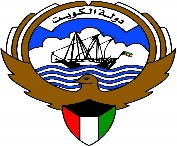 البيانات الشخصية للموظف :-الاسم : ................................................................المسمى الوظيفي : ...................................................تاريخ التعيين : .......................................................القطاع : .............................................................. الإدارة التابع لها : ...................................................المراقبة : .............................................................القسم : ...............................................................في حال الموافقة / عدم الموافقة يرجى إبداء الملاحظات :..............................................................................................................................................................................................................................ملاحظات اللجنة :- ............................................................................................................................................................................يتم تعبئة هذا الجزء من قبل مدير الإدارة التابع لها الموظف    ضمن البند الثاني من التقييم :المبادرة والإبداع :الرجاء ذكر (الأفكار ، الإقتراحات ، الدراسات ، المبادرات ، أساليب العمل) والتي ساهمت في تطوير الأداء والإرتقاء بمستوى العمل التي تقدم بها الموظف وأدت إلى تبسيط الإجراءات:-........................................................................................................................................................................................................................................................................................................................................................................................................................................................................................................................................................................................................................................................................................................................................................................................................................................................................................................................................................................................................................................................................................................................................................................................................................................................................................................................................................................................................................................................................................................................................................................................................................................................................................................................................................................................................................................................................................................................................................................................................................................................................................................................................................................................................................................................................................................................مالمعيار الرئيسيالمعيار الفرعيالحد الأعلى للدرجةمستوي الدرجاتمستوي الدرجاتمستوي الدرجاتالدرجة المستحقةالدرجة المستحقةمالمعيار الرئيسيالمعيار الفرعيالحد الأعلى للدرجةجيد جيد جداًممتازممتاز1القيام بمهام العمل الأساسية301- أن يقوم بأداء الاعمال المطلوبة منه على أكمل وجه، وبالسرعة والكفاءة المطلوبة.108910101القيام بمهام العمل الأساسية302- المعرفة باللوائح والقوانين المنظمة للعمل فيما يخص عمله وكذلك المعرفة الكاملة بالوصف الوظيفي الخاص بوظيفته والمعرفة المهنية بطبيعة عمله. 108910101القيام بمهام العمل الأساسية303- الإلتزام بالدوام الرسمي وعدم إستخدام رخص الدوام إلا في أضيق الحدود.108910102المبادرة والإبداع301- المبادرة في تقديم اقتراحات ودراسات لتطوير العمل .108910102المبادرة والإبداع302- الرغبة في تطوير القدرات وإكتساب المزيد من الخبرة والسرعة في اكتسابها.108910102المبادرة والإبداع303- البحث عن أساليب جديدة تهدف الى تحسين الأداء ونوعيته وتبسيط إجراءات العمل .108910103المهارات الفردية والجماعية401- القدرة على تحمل المسئوليات وضغوطات العمل في جميع الأوقات.534553المهارات الفردية والجماعية402- الإستعداد الكامل للتعاون مع الزملاء والرؤساء والعمل بروح الفريق.534553المهارات الفردية والجماعية403-التمتع بعلاقة ود وإحترام وتعاون مع الموظفين والرؤساء.534553المهارات الفردية والجماعية404-القدرة على تخطي العقبات والصعوبات والمشكلات في سبيل تحقيق نتائج مميزة.534553المهارات الفردية والجماعية405- الاستعداد للعمل خارج ساعات العمل الرسمي.534553المهارات الفردية والجماعية406- المبادرة بالعمل دون انتظار التعليمات للقيام بالمهام والاعمال اليومية.534553المهارات الفردية والجماعية407- القدرة على تنمية وتدريب الموارد البشرية العاملة معه والاستفادة من خبراتهم.534553المهارات الفردية والجماعية408- المحافظة على المال العام والممتلكات .53455الاجمالي 100الاجمالي 100الاجمالي 100